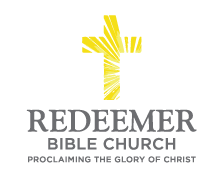 Intro:Preaching Point:  God the Father has given you this passage ________________ __________________________________________________________________.F_______________ His L___________, v19-22G_______________ Your A__________, v23-25S______________ on J________________v25-26Conclusion:  